１　次の問いに答えなさい。⑴　地球のすがたについて説明した，次のア～エの文のうち，最も適切なものを1つ選び，記号で答えなさい。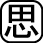 ア　地表にしめる陸地と海洋の割合はほぼ同じである。イ　の中で最も広いのはで，次いで，，インドの順となる。ウ　の中で最も大きいのはユーラシア大陸で，最も小さいのは大陸である。エ　をまたがって広がっている大陸は，ユーラシア大陸とアフリカ大陸である。⑵　アジア州はさらに，東アジア，アジア，南アジア，中央アジア，西アジアに区分することがあります。次の国々はどの区分にあてはまりますか。を書きなさい。①　タイ，インドネシア，マレーシア②　サウジアラビア，クウェート，イラン２　地図を見て，次の問いに答えなさい。⑴　アフリカ大陸にはまっすぐなが多くみられます。その理由を｢｣の語句を使って，30字以内で書きなさい。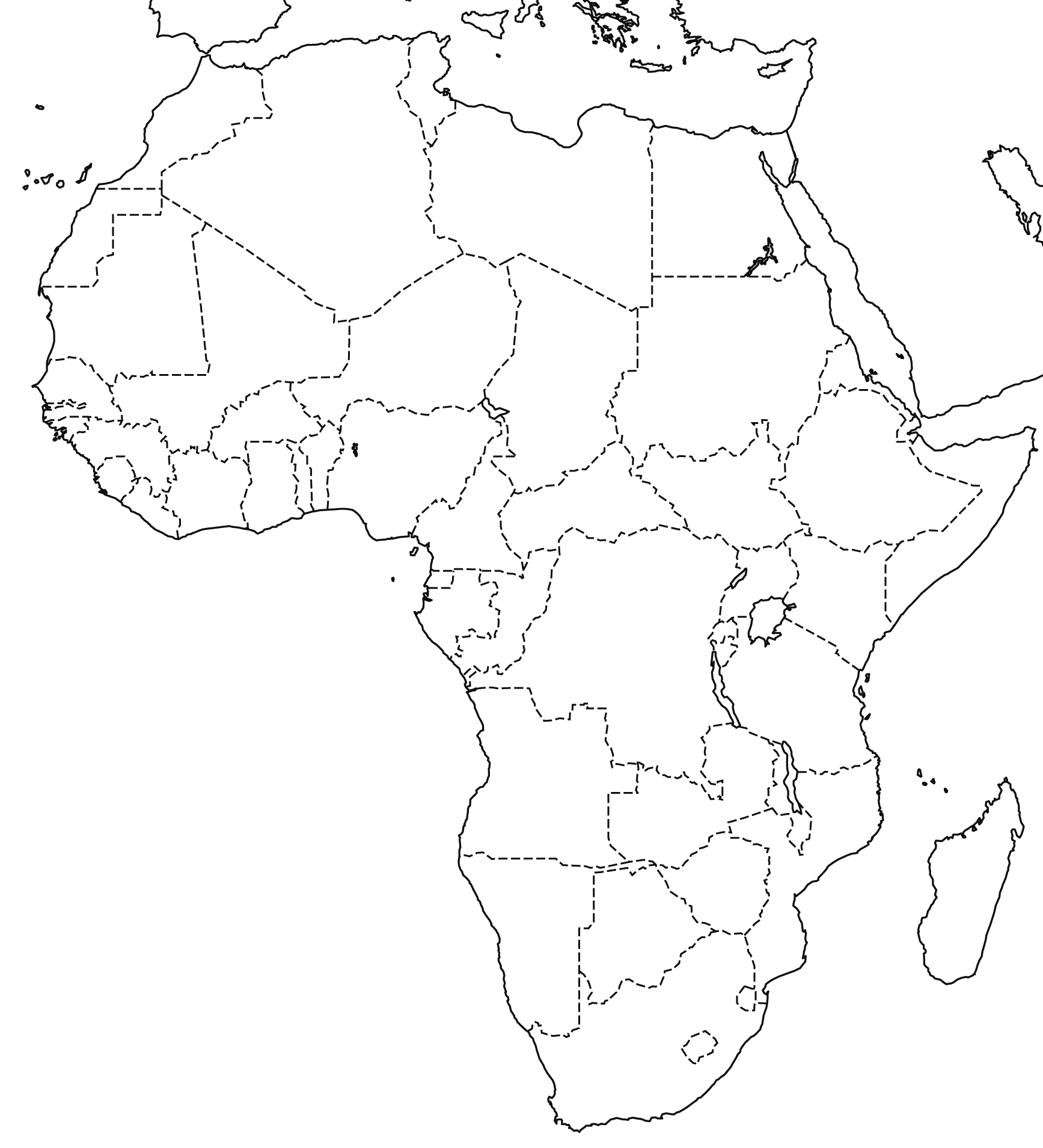 ⑵　次の説明にあてはまる国名を書きなさい。　①　アジア州に位置する国で，人口はに次いで世界第2位である。国名はインダス（川，の意味）川がもとになっている。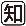 　②　南アメリカ州に位置する国で，国名はアメリカ大陸にした人物の名にしている。⑶　面積が日本の約45倍で，世界の陸地面積の1割以上をしめている国はどこですか。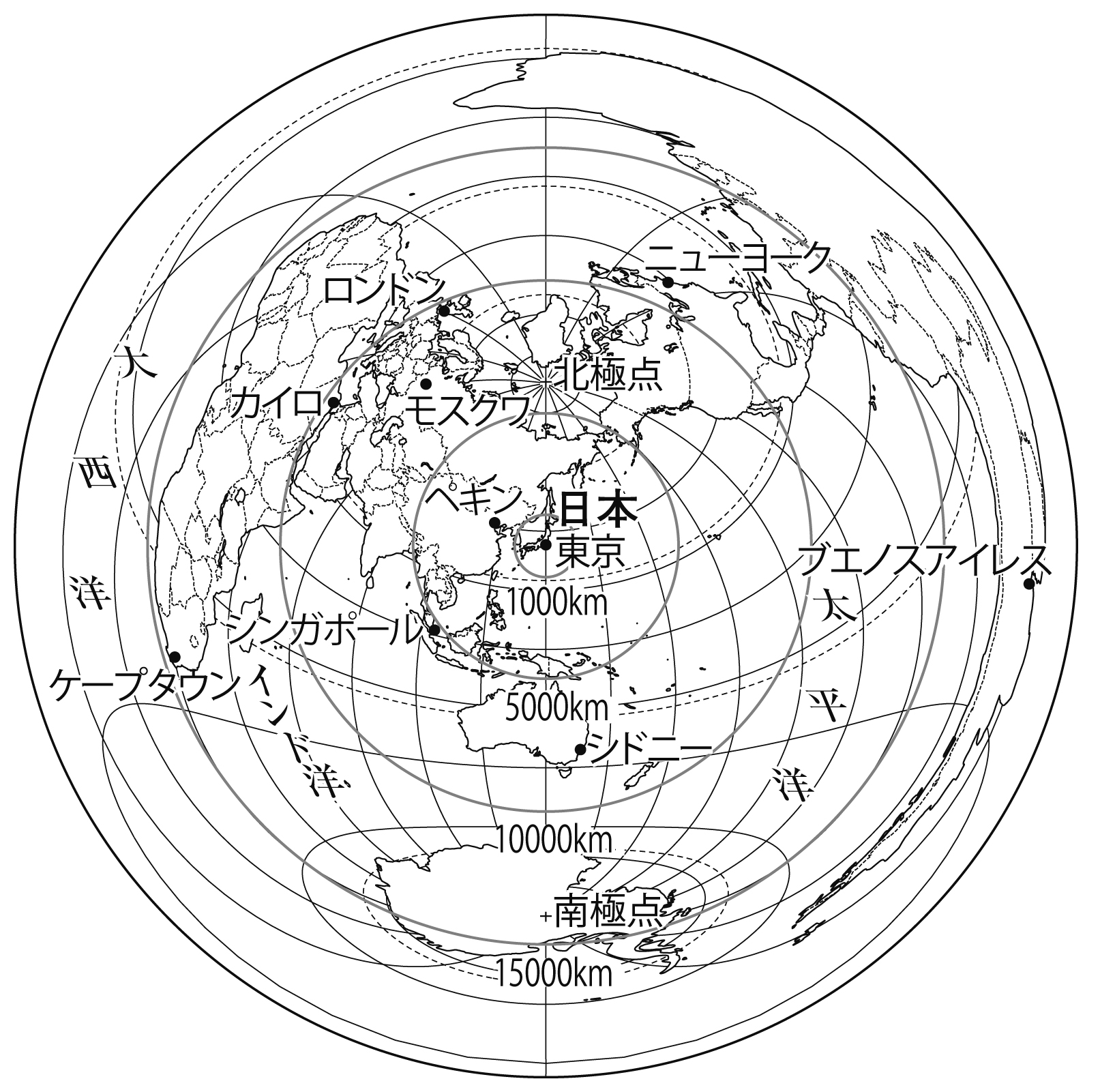 ３　次の問いに答えなさい。⑴　から東に向かって移動したとき，最初に到達する大陸を答えなさい。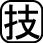 ⑵　東京から見たロンドンの方位を8方位で答えなさい。⑶　地図中に示した都市のうち，東京からの距離が最も遠い都市を答えなさい。１２３⑴⑵①⑵②⑴⑴⑴⑴⑴⑴⑵①⑵②⑶⑴⑵⑶